COLEGIO SALVADOREÑO ESPAÑOLGUIA DE TRABAJO 1° GRADO  MATERIA: INFORMATICA			FECHA DE ENTREGA: 29/03/16PRESENTAR LA GUIA RESUELTA EN UN FOLDERS TAMAÑO CARTA COLOR AMARILLOEL NOMBRE DEL ALUMNOEL GRADOMATERIANOMBRE DEL MAESTRA: CLARIBEL BOLPES****  RECORTA POR LAS LINEAS PUNTEADAS Y COMPLETA EL DISPOSITIVO DE ENTRADA.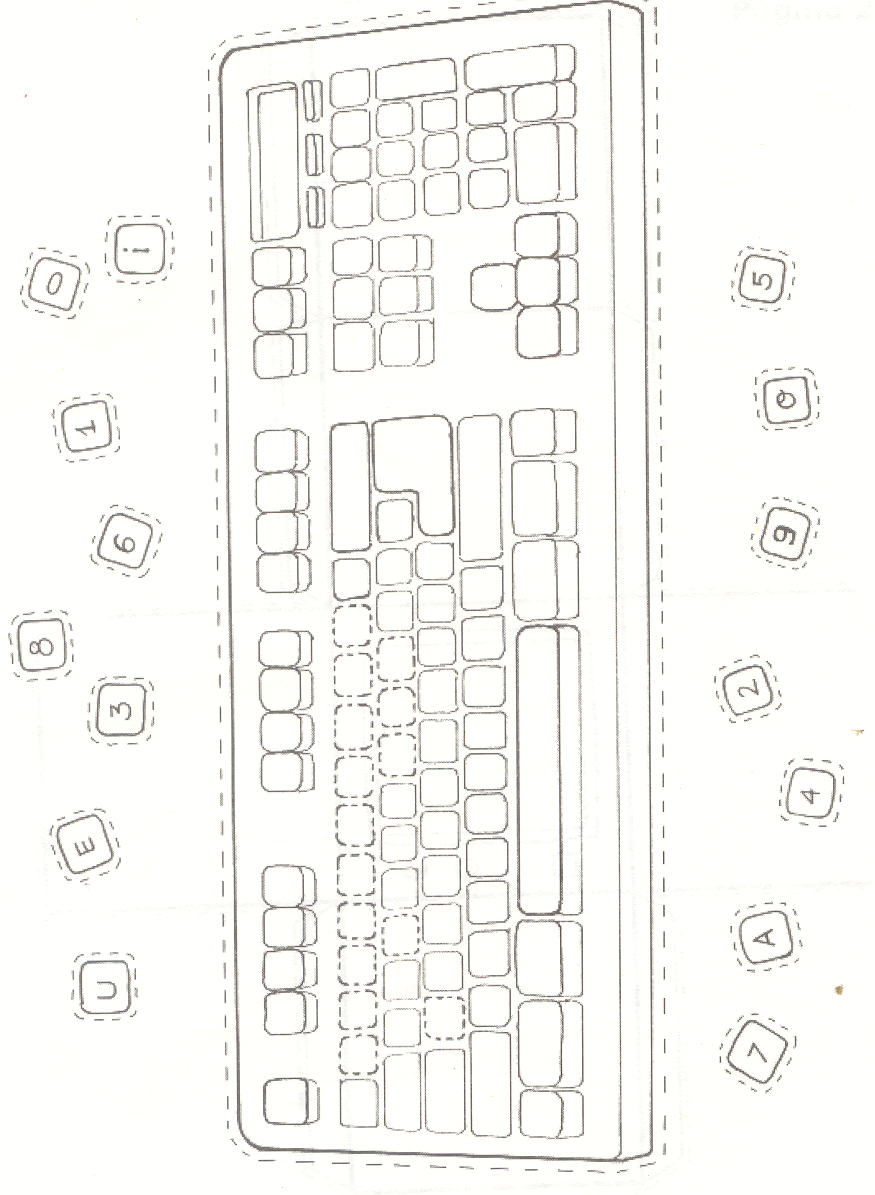 ***  BUSCA EN  LETRAS LOS SIGUIENTES DISPOSITIVOS.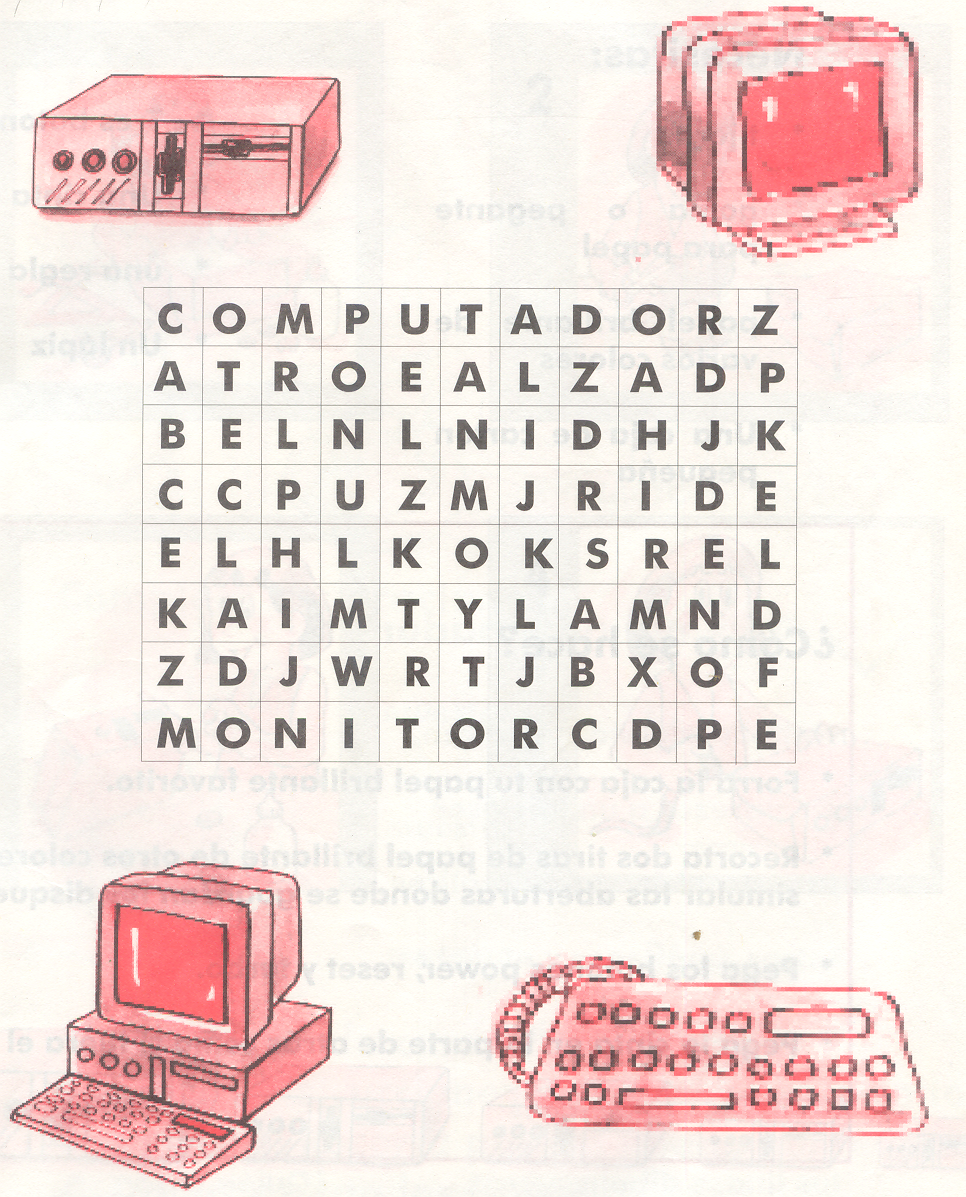 **  UNE LOS PUNTOS DE ACUERDO AL NUMERO SEGÚN 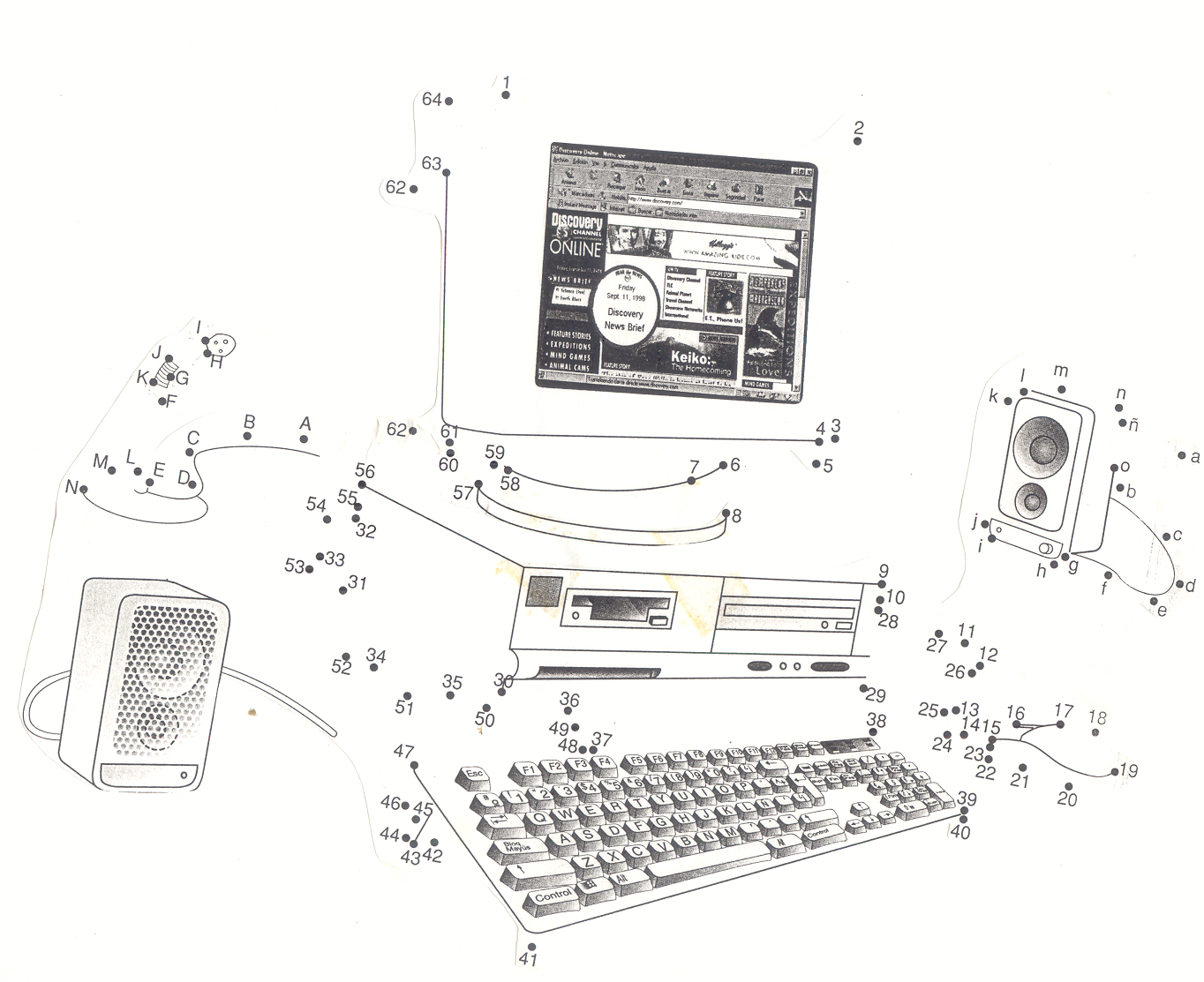 